INSCRIPTION A UN COURS FACULTATIF 2023-2024Nom du cours facultatif : ………………………………………………………………...Enseignant.e du cours facultatif : ………………………………………………………Nom élève (en majuscules) : …………………………………………………………..Prénom élève : …………………………………………………………………………..Date de naissance : …………………..			Groupe : ……………………No de tél. portable (écrire lisiblement !) : ………………………………………………Adresse email EEL (écrire lisiblement !) : …………………….……………@eduge.chDate et signature de l’élève : ……………………………………………………………Signature du responsable légal (si élève mineur.e) : ………………………………...Fiche d’inscription à donner directement à l’enseignant.e du cours facultatif, ou à déposer au secrétariat à son intention.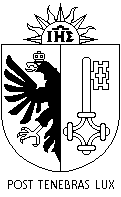 republique et canton de geneveDépartement de l'instruction publiqueEnseignement secondaire II Collège et Ecole de culture générale Madame de Staël